PATVIRTINTATrakų gimnazijos direktoriaus 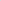 2020 m. rugpjūčio 24 d. įsakymu Nr. V-72TRAKŲ  GIMNAZIJOSPARAMOS LĖŠŲ GAVIMO, APSKAITOS IR PANAUDOJIMO TVARKOS APRAŠASI. SKYRIUSBENDROSIOS NUOSTATOSl. Šis aprašas reglamentuoja paramos lėšų gavimo, apskaitos ir panaudojimo tvarka Trakų gimnazijos įgyvendinančioje bendrojo ugdymo programas.2. Pagal Lietuvos Respublikos labdaros ir paramos įstaiga turi teise gauti iki 1, 2 procentų gyventojų pajamų mokesčio sumos, kurią nuolatinis Lietuvos gyventojas, pareiškęs norą, gali pervesti įstaigai.Trakų gimnazija, vadovaujantis Lietuvos Respublikos labdaros ir paramos įstatymu turi teise gautą paramą, t.y. suteiktas paramos gavėjo statusas.Paramos gavėjams - juridiniams asmenims teikiamos paramos dalykai yra: 1). piniginės lėšos;2). bet koks kitas turtas, įskaitant pagamintas ar įsigytas prekes; 3). suteiktos paslaugos.Parama (piniginėmis lėšomis) apskaitoma atskiroje sąskaitoje LT704010042700045047.II. SKYRIUS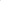 PARAMOS LĖŠŲ PANAUDOJIMO PLANAVIMASParamos lėšų panaudojimas planuojamas iki einamųjų metu gruodžio 1 d. Paskirstant lėšas ketvirčiais, prieš tai išanalizavus bendruomenės poreikius bei situaciją įstaigoje.Atsiradus nenumatytam poreikiui, galima paramos lėšų panaudojimo planą koreguoti, suderinus su gimnazijos taryba.III. SKYRIUS LĖŠŲ APSKAITA, PANAUDOJIMAS IR PIRKIMO VYKDYMASParamos apskaita tvarkoma vadovaujantis Lietuvos Respublikos labdaros ir paramos įstatymu, Lietuvos Respublikos buhalterinės apskaitos įstatymu ir naudojama pagal atskirą gimnazijos sąmatą.Paramos panaudojimo projektas aptariamas gimnazijos taryboje.8. Lėšos gali būti naudojamos:8.1. bendro naudojimo ugdymo priemonėms įsigyti mokinių kompetencijų ugdymui ;8.2. ištaigos personalo veiklai organizuoti ir viso personalo kompetencijai tobulinti;8.3. darbų saugos ir higienos normas atitinkančių patalpų, pastato, gimnazijos teritorijos funkcionavimo užtikinimui ir atnaujinimui;8.4. trumpalaikiam ir ilgalaikiam inventoriui įsigyti;8.5. ilgalaikiam turtui įsigyti;8.6. atsiskaityti už suteiktas paslaugas;8.7. pagal Paramos davėjo nurodytą paskirtį, kai sudaroma paramos teikimo sutartis, kurioje ši sąlyga numatyta.9. Lėšų naudojimo viešąjį pirkimą vykdo gimnazijos viešųjų pirkimų Organizatorius arba viešųjų pirkimų komisija.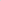 IV. SKYRIUSATSISKAITYMO BENDRUOMENEI TVARKA10. Apie paramos panaudojimą informacija pateikiama bendruomenės nariams, pasibaigus biudžetiniams metams.V. SKYRIUSBAIGIAMOSIOS NUOSTATOS1l. Paramos lėšų panaudojimas vykdomas vadovaujantis Trakų gimnazijos paramos lėšų gavimo, apskaitos ir panaudojimo tvarkos aprašu.Aprašas skelbiamas Trakų gimnazijos interneto svetainėje.Šis aprašas keičiamas pasikeitus teisės aktams.________________________________